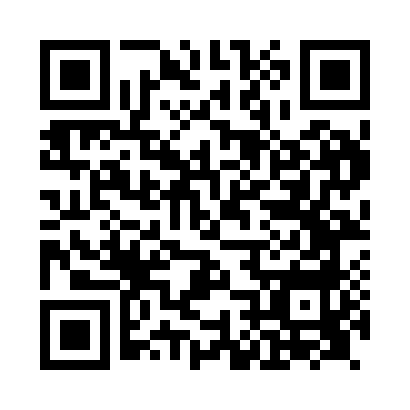 Prayer times for Gilsland, Cumbria, UKMon 1 Jul 2024 - Wed 31 Jul 2024High Latitude Method: Angle Based RulePrayer Calculation Method: Islamic Society of North AmericaAsar Calculation Method: HanafiPrayer times provided by https://www.salahtimes.comDateDayFajrSunriseDhuhrAsrMaghribIsha1Mon2:554:361:146:599:5211:332Tue2:564:371:146:599:5111:333Wed2:564:381:156:589:5111:334Thu2:574:391:156:589:5011:325Fri2:574:401:156:589:4911:326Sat2:584:411:156:589:4911:327Sun2:594:421:156:579:4811:318Mon2:594:431:156:579:4711:319Tue3:004:451:166:579:4611:3110Wed3:014:461:166:569:4511:3011Thu3:014:471:166:569:4411:3012Fri3:024:481:166:559:4311:2913Sat3:034:501:166:559:4211:2914Sun3:034:511:166:549:4111:2815Mon3:044:521:166:549:4011:2816Tue3:054:541:166:539:3811:2717Wed3:064:551:176:529:3711:2718Thu3:064:571:176:529:3611:2619Fri3:074:581:176:519:3411:2520Sat3:085:001:176:509:3311:2521Sun3:095:011:176:499:3111:2422Mon3:105:031:176:499:3011:2323Tue3:115:051:176:489:2811:2224Wed3:115:061:176:479:2711:2125Thu3:125:081:176:469:2511:2126Fri3:135:101:176:459:2311:2027Sat3:145:111:176:449:2111:1928Sun3:155:131:176:439:2011:1829Mon3:165:151:176:429:1811:1730Tue3:165:171:176:419:1611:1631Wed3:175:181:176:409:1411:15